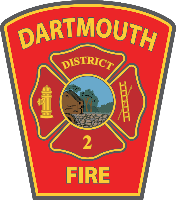 Dartmouth Fire District 21100 Russells Mills RdDartmouth, MA 02848508-636-2441www.dartmouthfiredistrict2.orgPERMIT APPLICATIONIn accordance with M.G.L 148, as provided in section 10A, this application is hereby made by;Permit Type Check OnePlease provide detailed information of work being done_______________________________________________________________________________________________________________________________________________________________________________________________________________________________________________________________Date work started____________	Date of work scheduled end_______________Name of operator___________		License#___________Applicant Signature_________________________________________________________Applicant NameBusiness NameBusiness AddressPhone #Email AddressLocation of workName and phone of residentLP Gas (Above Ground Install)$40LP Gas (Underground Install)$50Flammable and Combustible Liquid/Storage$50Oil tank/Oil Burner Equipment Inspection$40Fire Alarm / Sprinkler Disconnection$50Wet & Dry Chemical Extinguishing Equipment$50Cutting and Welding per 527 CMR 41$50Explosives and Black Powder$35Underground Tanks (Maintain/Install/Remove)$50Battery Energy Storage$50Miscellaneous Permit Inspections (M.G.L 148 and CMR 527)$50